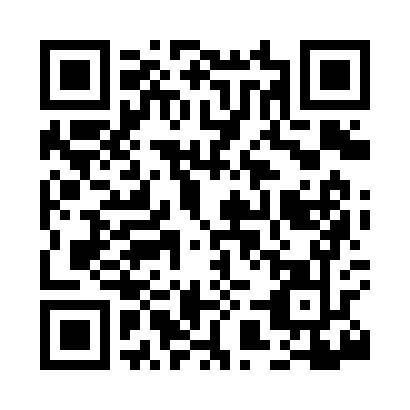 Prayer times for Salix, Iowa, USAMon 1 Jul 2024 - Wed 31 Jul 2024High Latitude Method: Angle Based RulePrayer Calculation Method: Islamic Society of North AmericaAsar Calculation Method: ShafiPrayer times provided by https://www.salahtimes.comDateDayFajrSunriseDhuhrAsrMaghribIsha1Mon4:095:531:295:329:0610:502Tue4:095:531:295:339:0510:493Wed4:105:541:305:339:0510:494Thu4:115:541:305:339:0510:485Fri4:125:551:305:339:0510:476Sat4:135:561:305:339:0410:477Sun4:145:561:305:339:0410:468Mon4:155:571:305:339:0310:459Tue4:165:581:315:339:0310:4510Wed4:175:581:315:339:0310:4411Thu4:185:591:315:339:0210:4312Fri4:196:001:315:339:0110:4213Sat4:206:011:315:339:0110:4114Sun4:226:021:315:339:0010:4015Mon4:236:021:315:339:0010:3916Tue4:246:031:315:328:5910:3817Wed4:256:041:315:328:5810:3718Thu4:276:051:315:328:5710:3619Fri4:286:061:325:328:5710:3420Sat4:296:071:325:328:5610:3321Sun4:316:081:325:328:5510:3222Mon4:326:091:325:318:5410:3123Tue4:336:101:325:318:5310:2924Wed4:356:111:325:318:5210:2825Thu4:366:121:325:318:5110:2626Fri4:386:131:325:308:5010:2527Sat4:396:131:325:308:4910:2428Sun4:406:141:325:308:4810:2229Mon4:426:151:325:298:4710:2130Tue4:436:161:325:298:4610:1931Wed4:456:171:325:298:4510:17